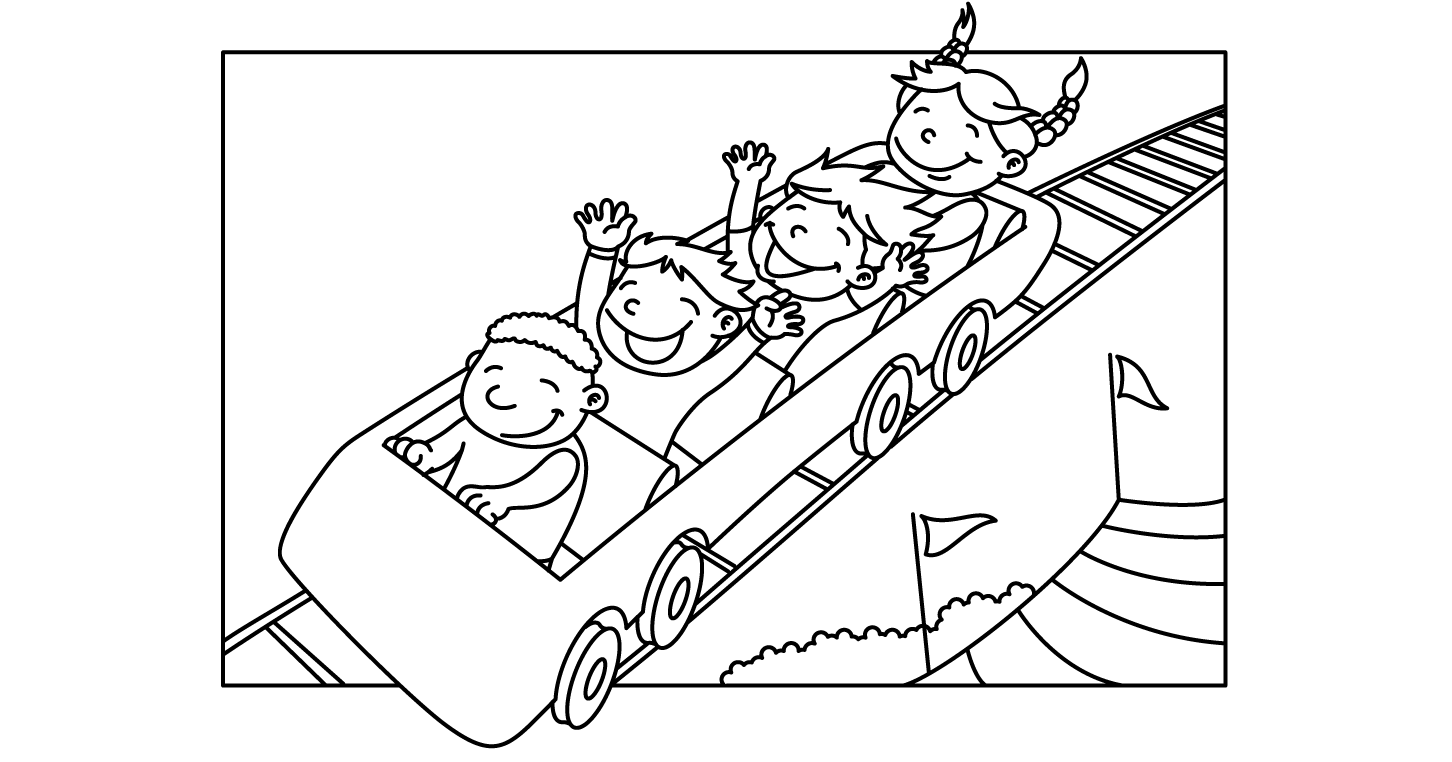 MONTH of JULYMONTH of JULYMONTH of JULYMONTH of JULYMONTH of JULYMONTH of JULYMONTH of JULYSundayMondayTuesdayWednesdayThursdayFridaySaturday1Lap Swim 12-1pmLap Swim 5-6pmPrivate: 10am10:30, 11, 11:30, 12; 12:30; 5, 5:302Lap Swim 12-1pmLap Swim 5-6pmPrivate: 10am10:30, 11, 11:30, 12; 12:30; 5, 5:303Lap Swim 12-1pmLap Swim 5-6pmPrivate: 10am10:30, 11, 11:30, 12; 12:30; 5, 5:304Lap Swim 12-1pmPrivate: 10am10:30, 11, 11:30, 12; 12:30Closed at 5pm5Lap Swim 12-1pmLap Swim 5-6pmPrivate: 10am10:30, 11, 11:30, 12; 12:30; 5, 5:306Pool Party 10:30-12:30:6:30-8:30: JoDee Paulsen 269-51677Pool Party 10:30-12:30:8Lap Swim 12-1pmLap Swim 5-6pmPrivate: 10am10:30, 11, 11:30, 12; 12:30; 5, 5:309Lap Swim 12-1pmLap Swim 5-6pmPrivate: 10am10:30, 11, 11:30, 12; 12:30; 5, 5:3010Lap Swim 12-1pmLap Swim 5-6pmPrivate: 10am10:30, 11, 11:30, 12; 12:30; 5, 5:3011Lap Swim 12-1pmLap Swim 5-6pmPrivate: 10am10:30, 11, 11:30, 12; 12:30; 5, 5:3012Lap Swim 12-1pmLap Swim 5-6pmPrivate: 10am10:30, 11, 11:30, 12; 12:30; 5, 5:3013Pool Party 10:30-12:30: Jessica Lindsmidth 402-730-68386:30-8:30: Extension Office Erin Steinhoff 297-121014Pool Party 10:30-12:30:E/M Softball team 6-8pm $2/ea.15Lap Swim 12-1pmLap Swim 5-6pmPrivate: 10am10:30, 11, 11:30, 12; 12:30; 5, 5:3016Lap Swim 12-1pmLap Swim 5-6pmPrivate: 10am10:30, 11, 11:30, 12; 12:30; 5, 5:3017Lap Swim 12-1pmLap Swim 5-6pmPrivate: 10am10:30, 11, 11:30, 12; 12:30; 5, 5:3018Lap Swim 12-1pmLap Swim 5-6pmPrivate: 10am10:30, 11, 11:30, 12; 12:30; 5, 5:3019Lap Swim 12-1pmLap Swim 5-6pmPrivate: 10am10:30, 11, 11:30, 12; 12:30; 5, 5:3020Pool Party 10:30-12:30: Brianne 1999 Reunion 297-66166:30-8:30: Swim Team 402-269-4220 Karla21Pool Party 10:30-12:30: Katie Kosch 610-019422Lap Swim 12-1pmLap Swim 5-6pmPrivate: 10am10:30, 11, 11:30, 12; 12:30; 5, 5:3023Lap Swim 12-1pmLap Swim 5-6pmPrivate: 10am10:30, 11, 11:30, 12; 12:30; 5, 5:3024Lap Swim 12-1pmLap Swim 5-6pmPrivate: 10am10:30, 11, 11:30, 12; 12:30; 5, 5:3025Lap Swim 12-1pmLap Swim 5-6pmPrivate: 10am10:30, 11, 11:30, 12; 12:30; 5, 5:3026Lap Swim 12-1pmLap Swim 5-6pmPrivate: 10am10:30, 11, 11:30, 12; 12:30; 5, 5:3027Pool Party 6:30-8:30: Elle Foley 619-770-94786:30-8:30: Lilly Chambers 440-2871 2829Lap Swim 12-1pmLap Swim 5-6pmPrivate: 10am10:30, 11, 11:30, 12; 12:30; 5, 5:3030Lap Swim 12-1pmLap Swim 5-6pmPrivate: 10am10:30, 11, 11:30, 12; 12:30; 5, 5:3031Lap Swim 12-1pmLap Swim 5-6pmPrivate: 10am10:30, 11, 11:30, 12; 12:30; 5, 5:30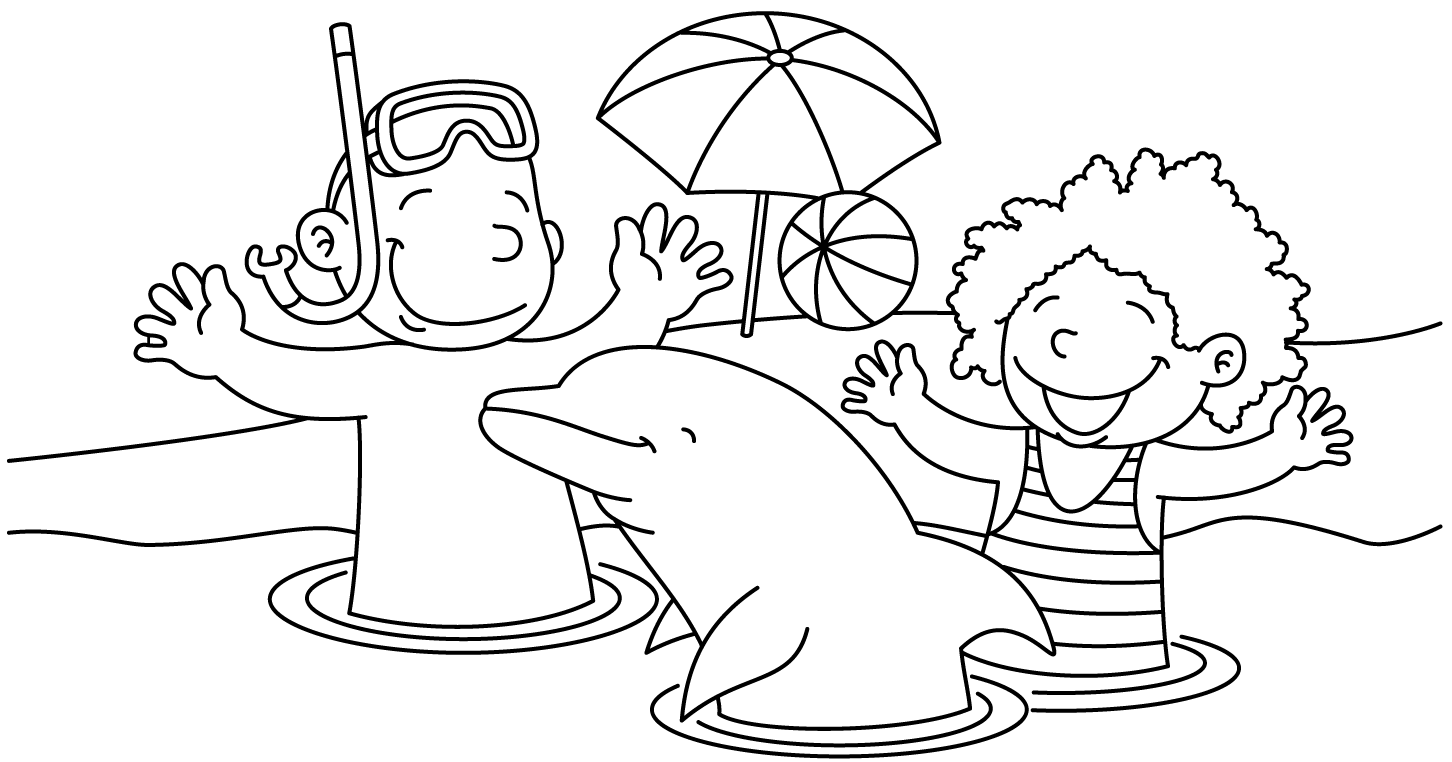 MONTH of AUGUSTMONTH of AUGUSTMONTH of AUGUSTMONTH of AUGUSTMONTH of AUGUSTMONTH of AUGUSTMONTH of AUGUSTSundayMondayTuesdayWednesdayThursdayFridaySaturday1Lap Swim 12-1pmLap Swim 5-6pmPrivate: 10am10:30, 11, 11:30, 12; 12:30; 5, 5:30:2Lap Swim 12-1pmLap Swim 5-6pmPrivate: 10am10:30, 11, 11:30, 12; 12:30; 5, 5:30:3Pool Party 10:30-12:30: Natalie Schmidt 540-33246:30-8:30: Nicole Keslar770-59654Pool Party 10:30-12:30: Katie Nash 867-42865Lap Swim 12-1pmLap Swim 5-6pmPrivate: 10am10:30, 11, 11:30, 12; 12:30; 5, 5:30:6Lap Swim 12-1pmLap Swim 5-6pmPrivate: 10am10:30, 11, 11:30, 12; 12:30; 5, 5:30:7Lap Swim 12-1pmLap Swim 5-6pmPrivate: 10am10:30, 11, 11:30, 12; 12:30; 5, 5:30:8Lap Swim 12-1pmLap Swim 5-6pmPrivate: 10am10:30, 11, 11:30, 12; 12:30; 5, 5:30:9Lap Swim 12-1pmLap Swim 5-6pmPrivate: 10am10:30, 11, 11:30, 12; 12:30; 5, 5:30:10Pool Summer Bash!!  FREE SWIM!!11Pool Party 10:30-12:30:Stephanie Cavelier 792-413-143312Lap Swim 12-1pmLap Swim 5-6pmPrivate: 10am10:30, 11, 11:30, 12; 12:30; 5, 5:30:13Lap Swim 12-1pmLap Swim 5-6pmPrivate: 10am10:30, 11, 11:30, 12; 12:30; 5, 5:30:14 1st Day of SchoolPool open 4-7pm ONLYNO LAP SWIM15Pool open 4-7pm ONLYNO LAP SWIM16Pool open 4-7pm ONLYNO LAP SWIM176:30-8:30: Holly Armagost 440-983418Pool Party 10:30-12:30 Pastor Andy St. Johns UCC 873-212519Pool open 4-7pm ONLYNO LAP SWIM20Pool open 4-7pm ONLYNO LAP SWIM21Pool open 4-7pm ONLYNO LAP SWIM22Pool open 4-7pm ONLYNO LAP SWIM23Pool open 4-7pm ONLYNO LAP SWIM24End of Season Bash25262728293031